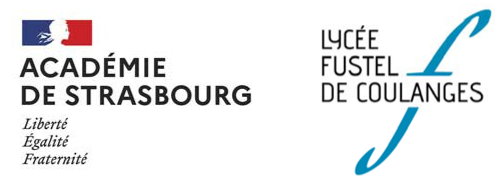 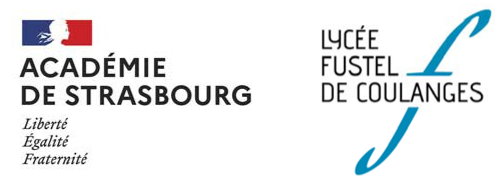 EXTRAIT DU REGLEMENT INTERIEURL’étudiant en Classe préparatoire littéraire a choisi une voie d’exigence dont il est important qu’il mesure  en toute responsabilité les implications. Le présent document a pour fonction de les lui présenter succinctement :L'étudiant travaille toutes les matières, obligatoires ou optionnelles, qu'on lui enseigne. Il arrive ponctuellement en cours ; il est assidu.L’ensemble des organisations (cours, devoirs sur table, colles) s’impose à l’étudiant et se déroule du lundi au samedi 15h au plus tard.Les absences sont relevées par les professeurs.En cas d'absence prévisible, l'étudiant prévient le professeur concerné. En cas d'absence imprévue, il vient s'excuser à son retour auprès des professeurs concernés.Les rendez-vous médicaux doivent être pris en dehors des heures de cours. Les concours blancs sont considérés comme des partiels ; ils déterminent l'attribution des ECTS : équivalence avec l'université. Manquer sans certificat médical une ou des épreuves de concours blanc équivaut à ne pas être classé lors du semestre et à risquer de ne pas obtenir les ECTS pour le semestre engagé.Les absences, devoirs non rendus dans les délais, interrogations orales manquées sont signalés au professeur principal ; celui-ci, au bout de deux incidents, les signale aux parents et à l'administration du lycée.Entrer en CPGE nécessite un investissement en travail, une détermination pendant toute l'année scolaire.Ceux qui n'y parviennent pas seront aidés à se réorienter.NOM, Prénom : ……………………………………………………………………………Lu et approuvé,A………………………………………     Le………………………………………………….L’étudiant,                                                             Les parents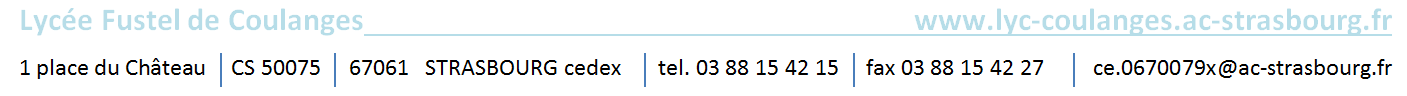 